Publicado en Madrid el 21/05/2024 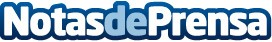 EUCA destaca que es fundamental tener un control de las medidas higiénicas en lugares de trabajo para evitar accidentes y riesgos laboralesEn 2023 en España se produjeron 460.000 accidentes laborales con resultado de baja y otros 600.000 trabajadores sufrieron algún tipo de enfermedad profesional. La segunda causa de esta situación es la exposición a agentes químicos. Según datos del Ministerio de Trabajo y Economía Social en EspañaDatos de contacto:Carlos CañizaresEUCA | Prevención de Riesgos Laborales 910 57 66 18Nota de prensa publicada en: https://www.notasdeprensa.es/euca-destaca-que-es-fundamental-tener-un Categorias: Nacional Industria Farmacéutica Recursos humanos Otros Servicios http://www.notasdeprensa.es